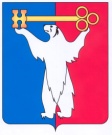 АДМИНИСТРАЦИЯ ГОРОДА НОРИЛЬСКАКРАСНОЯРСКОГО КРАЯРАСПОРЯЖЕНИЕ02.10.2017	                                        г. Норильск	              	                     № 5490Об утверждении социального паспорта «СЕМЬЯ. ДЕТИ» муниципального образования город НорильскВ целях обеспечения органов местного самоуправления полной информацией о социально-демографической ситуации на территории муниципального образования город Норильск для решения практических задач, связанных с определением приоритетных направлений и реализацией эффективной демографической и социальной политики в отношении семей и детей,Утвердить форму социального паспорта «СЕМЬЯ. ДЕТИ» муниципального образования город Норильск (далее – Социальный паспорт) (прилагается).Утвердить Положение о социальном паспорте «СЕМЬЯ. ДЕТИ» муниципального образования город Норильск (далее – Положение о социальном паспорте) (прилагается).Управлению социальной политики Администрации города Норильска обеспечить формирование Социального паспорта согласно форме, утвержденной пунктом 1 настоящего распоряжения.Руководителям структурных подразделений Администрации города Норильска: Управления общего и дошкольного образования Администрации города Норильска, отдела по делам несовершеннолетних и защите их прав Администрации города Норильска, отдела опеки и попечительства над несовершеннолетними Администрации города Норильска обеспечить предоставление Управлению социальной политики Администрации города Норильска данных, предусмотренных Социальным паспортом.Рекомендовать руководителям учреждений и организаций независимо от организационно-правовых форм и форм собственности, осуществляющих деятельность на территории муниципального образования город Норильск (территориальный орган Федеральной службы государственной статистики по Красноярскому краю, территориальный отдел в городе Норильске министерства здравоохранения Красноярского края, Управление Пенсионного фонда Российской Федерации в городе Норильске, Отдел МВД России по городу Норильску, Краевое государственное бюджетное общеобразовательное учреждение «Норильская общеобразовательная школа-интернат», учреждения среднего профессионального образования и иные организации и учреждения), являющихся источниками данных для формирования Социального паспорта, предоставлять необходимые сведения в Управление социальной политики Администрации города Норильска.Контроль исполнения пунктов 3, 4 настоящего распоряжения возложить на заместителя Главы города Норильска по социальной политике. Начальнику Управления по персоналу Администрации города Норильска:- не позднее 10 рабочих дней со дня вступления в силу настоящего распоряжения, а в случае временного отсутствия (нахождения в отпуске, служебной командировке, временной нетрудоспособности и др.) в течение пяти рабочих дней после выхода на работу ознакомить с настоящим распоряжением под роспись руководителей структурных подразделений Администрации города Норильска, указанных в пункте 4 настоящего распоряжения;- приобщить копии листов ознакомления работников, указанных в абзаце втором настоящего пункта, к материалам личных дел соответствующих работников.Разместить настоящее распоряжение на официальном сайте муниципального образования город Норильск.Глава города Норильска							         Р.В. АхметчинУТВЕРЖДЕНОраспоряжением Администрации города Норильскаот 02.10.2017 №5490Положениео социальном паспорте «СЕМЬЯ. ДЕТИ» муниципального образования город Норильск Общие положенияПоложение о социальном паспорте «СЕМЬЯ. ДЕТИ» муниципального образования город Норильск (далее - Социальный паспорт) определяет цели, задачи и порядок формирования социально-демографических показателей, характеризующих состав, структуру целевых групп населения, социальное положение семей и детей, проживающих на территории муниципального образования город Норильск (далее – МО город Норильск). Целью разработки и последующего ведения (ежегодного обновления) Социального паспорта является обеспечение возможности анализа изменений в социально-демографической ситуации для решения практических задач, связанных с определением приоритетных направлений и реализацией эффективной демографической и социальной политики в отношении семей и детей на территории МО город Норильск.Для достижения указанной цели реализуются следующие задачи:- ежегодный сбор данных о составе, структуре, гражданском состоянии населения целевых групп, естественном движении населения, отдельных показателей, отражающих уровень социального здоровья, репродуктивного здоровья, заболеваемости и распространения болезней;- формирование (обновление) Социального паспорта с отражением динамики изменения показателей;- оценка и анализ демографических и социальных изменений, произошедших на территории МО город Норильск за отчетный год.Форма Социального паспорта утверждается распоряжением Администрации города Норильска, издаваемым Главой города Норильска.В качестве данных для формирования Социального паспорта используются данные, предоставляемые: - структурными подразделениями Администрации города Норильска: Управлением социальной политики Администрации города Норильска, Управлением общего и дошкольного образования Администрации города Норильска; отделом по делам несовершеннолетних и защите их прав Администрации города Норильска; отделом опеки и попечительства над несовершеннолетними Администрации города Норильска;- федеральными, краевыми органами и учреждениями, осуществляющими деятельность на территории МО город Норильск: территориальным органом Федеральной службы государственной статистики по Красноярскому краю, территориальным отделом в городе Норильске министерства здравоохранения Красноярского края, Управлением Пенсионного фонда Российской Федерации в городе Норильске, отделом по вопросам миграции Отдела МВД России по городу Норильску, Краевым государственным бюджетным общеобразовательным учреждением «Норильская общеобразовательная школа-интернат», учреждениями среднего профессионального образования.Формирование Социального паспорта осуществляется по следующим разделам:- основные демографические показатели; - семейный состав населения (семейная структура населения);- состав и структура детского населения;- семьи и дети в ситуации неблагополучия;- показатели репродуктивного здоровья;- показатели заболеваемости и распространения болезней.Порядок и сроки формирования Социального паспортаОтветственным за формирование Социального паспорта является Управление социальной политики Администрации города Норильска (далее - Управление).Для формирования Социального паспорта Управление до 01 февраля года, следующего за отчетным, направляет запросы о предоставлении данных за прошедший год в адрес органов и учреждений, определенных источниками такой информации в соответствии с пунктом 1.5 настоящего Положения.Органы и учреждения, указанные в пункте 1.5 настоящего Положения, в срок до 01 марта года, следующего за отчетным, предоставляют в адрес Управления:	- данные в соответствии с утвержденной формой Социального паспорта;	- пояснительную записку с кратким анализом произошедших изменений по сравнению с годом, предшествующим отчетному.В случае отрицательной динамики показателей, анализ должен отражать причины негативных тенденций, с краткой характеристикой планируемых к реализации мер, способных изменить сложившуюся ситуацию.Указанные в пункте 2.3 настоящего Положения сведения направляются в Управление на бумажном и электронном носителе, за подписью должностного лица.Управление на основе свода предоставленных данных осуществляет формирование разделов Социального паспорта и обобщенную пояснительную записку, и до 1 апреля года, следующего за отчетным, представляет на утверждение заместителю Главы города Норильска по социальной политике.Заключительные положенияПосле утверждения заместителем Главы города Норильска по социальной политике Управление в срок до 01 мая года, следующего за отчетным, направляет Социальный паспорт, членам межведомственной комиссии по вопросам демографии, семьи и детства при Администрации города Норильска для использования в работе.Социальный паспорт размещается в сети Интернет на официальном сайте муниципального образования город Норильск в срок до 01 июня года, следующего за отчетным.УТВЕРЖДЕНраспоряжением Администрации города Норильскаот 02.10.2017 №5490СПРАВОЧНОСоциальный паспорт «СЕМЬЯ. ДЕТИ»муниципального образования город Норильск Социальный паспорт «СЕМЬЯ. ДЕТИ»муниципального образования город Норильск Социальный паспорт «СЕМЬЯ. ДЕТИ»муниципального образования город Норильск Социальный паспорт «СЕМЬЯ. ДЕТИ»муниципального образования город Норильск Социальный паспорт «СЕМЬЯ. ДЕТИ»муниципального образования город Норильск Социальный паспорт «СЕМЬЯ. ДЕТИ»муниципального образования город Норильск Социальный паспорт «СЕМЬЯ. ДЕТИ»муниципального образования город Норильск Социальный паспорт «СЕМЬЯ. ДЕТИ»муниципального образования город Норильск на «____» ________________ 20____ годана «____» ________________ 20____ годана «____» ________________ 20____ годана «____» ________________ 20____ года№ п/п№ п/пНаименование показателяЕдиница измеренияЗначение показателяЗначение показателяИзменения к предыдущ.периоду    (+/-)Изменения к предыдущ.периоду    (+/-)Источник информации010103040505060607Основные демографические показателиОсновные демографические показателиОсновные демографические показателиОсновные демографические показателиОсновные демографические показателиОсновные демографические показателиОсновные демографические показателиЧисленность постоянного населения на 01.01.20__г.тыс. человекТерриториальный орган ФСГСДетское население (от 0 до 18 лет)тыс. человекТерриториальный орган ФСГС-в т.ч. детей от 0-4 лет из них:тыс. человекТерриториальный орган ФСГСмальчиковтыс. человекТерриториальный орган ФСГСдевочектыс. человекТерриториальный орган ФСГС-в т.ч. детей от 5-9 летиз них:тыс. человекТерриториальный орган ФСГСмальчиковтыс. человекТерриториальный орган ФСГСдевочектыс. человекТерриториальный орган ФСГС- в т.ч. детей от 10-14 летиз них:тыс. человекТерриториальный орган ФСГСмальчиковтыс. человекТерриториальный орган ФСГСдевочектыс. человекТерриториальный орган ФСГС- в т.ч. детей от 15-17 летиз них:тыс. человекТерриториальный орган ФСГСмальчиковтыс. человекТерриториальный орган ФСГСдевочектыс. человекТерриториальный орган ФСГС% к общей численности населения%Территориальный орган ФСГСНаселение старше 18 леттыс. человекТерриториальный орган ФСГС- в т.ч. молодежи (18-30 лет)из них:тыс. человекТерриториальный орган ФСГСженщинтыс. человекТерриториальный орган ФСГСмужчинтыс. человекТерриториальный орган ФСГС% к общей численности населения%Территориальный орган ФСГС- в т.ч. женщин детородного возраста (15-49 лет)тыс. человекТерриториальный орган ФСГСРождаемостьОЗЧисло родившихся за год, всего из них:человекОЗмальчиковчеловекОЗдевочекчеловекОЗобщий коэффициент рождаемости на 1000 населенияОЗ- в т.ч. близнецов (двух или более детей)человекОЗ- в т.ч. рожденных третьими и болеечеловекОЗ- в т.ч. рожденных вне бракачеловекОЗ- в т.ч. у матерей-одиночекчеловекОЗ- в т.ч. у несовершеннолетних матерейчеловекОЗСмертностьОбщая смертность - умерших, всегочеловекОЗкоэффициент (уровень) общей смертности на 1000 населенияОЗ- в т.ч. в трудоспособном возрастечеловекОЗ% к общей численности умерших%ОЗДетская смертность- умерших детей, всегочеловекОЗ% к общей численности умерших%ОЗ- в т.ч. младенческая смертность (от 0 до 1 года)человекОЗкоэффициент (уровень) младенческой смертности на 1000 родившихся живымиОЗМатеринская смертность человекОЗкоэффициент (уровень) материнской смертностина 1000 рожденных живымиОЗСемейный состав населения (семейная структура населения)Семейный состав населения (семейная структура населения)Семейный состав населения (семейная структура населения)Семейный состав населения (семейная структура населения)Семейный состав населения (семейная структура населения)Семейный состав населения (семейная структура населения)Семейный состав населения (семейная структура населения)Зарегистрировано браков, всего за год единицТерриториальный орган ФСГСобщий коэффициент брачностина 1000 населенияТерриториальный орган ФСГСЗарегистрировано разводов, всего за годединицТерриториальный орган ФСГСобщий коэффициент разводимостина 1000 населенияТерриториальный орган ФСГСразводов на 1000 браковна 1000 браковТерриториальный орган ФСГССемьи с детьми, всегосемейОЗ (поликлиники, детские поликлиники, детская больница), УОиДО,УСП в них детейчеловекОЗ (поликлиники, детские поликлиники, детская больница), УОиДО,УСП Отдельные категории семейОтдельные категории семейОтдельные категории семейОтдельные категории семейОтдельные категории семейОтдельные категории семейОтдельные категории семейМногодетные семьи, всегосемейУОиДОв них детей, всегочеловекУОиДО- в т.ч. семьи, имеющие 3 детейсемейУОиДО- в т.ч. семьи, имеющие 4 детейсемейУОиДО- в т.ч. семьи, имеющие 5 детейсемейУОиДО- в т.ч. семьи, имеющие 6 детейсемейУОиДО- в т.ч. семьи, имеющие 7 детейсемейУОиДО- в т.ч. семьи, имеющие 9 детейсемейУОиДО- в т.ч. семьи, имеющие 10 и более детейсемейУОиДОСемьи, воспитывающие детей-инвалидов (от 0 до 18 лет)семейУСП(по сведениям  электронной базы данных «Адресная социальная помощь»)в них детей, всегочеловекУСП(по сведениям  электронной базы данных «Адресная социальная помощь»)- в т.ч. детей-инвалидовчеловекУСП(по сведениям  электронной базы данных «Адресная социальная помощь»)Семьи с детьми, где оба или единственный родитель – инвалидысемейУСП(по сведениям  электронной базы данных «Адресная социальная помощь»)в них детей, всегочеловекУСП(по сведениям  электронной базы данных «Адресная социальная помощь»)Семьи усыновителей, всегосемейООиПусыновленных (удочеренных) детей, всего человекООиП- в т.ч. детей-сиротчеловекООиП- в т.ч. детей-инвалидовчеловекООиПОпекунские семьи, всегосемейООиПдетей, находящихся под опекой (попечительством), всего человекООиП- в т.ч. детей-сиротчеловекООиП- в т.ч.  детей-инвалидовчеловекООиППриемные семьи, всегосемейООиПдетей, переданных на воспитание, всегочеловекООиП- в т.ч. детей-сиротчеловекООиП- в т.ч. детей-инвалидовчеловекООиПСемьи с несовершеннолетними матерямисемейУСПв них детей, всегочеловекУСПНеполные семьи с несовершеннолетними детьми, всегосемейУОиДО- в т.ч. семьи матерей-одиночексемейУОиДО в них детейчеловекУОиДО- в т.ч. семьи с одиноким родителем - матерьюсемейУОиДОв них детейчеловекУОиДО- в т.ч. семьи с одиноким родителем - отцомсемейУОиДОв них детейчеловекУОиДОСемьи, потерявшие одного из кормильцевсемейПФв них детейчеловекПФСемьи погибших военнослужащихсемейУСП(по сведениям  электронной базы данных «Адресная социальная помощь»)в них детейчеловекУСП(по сведениям  электронной базы данных «Адресная социальная помощь»)Семьи, проживающие в г. Норильске, по свидетельству о предоставлении временного убежища на территории РФсемейОВМ ОМВДв них детейчеловекОВМ ОМВДСемьи, воспитывающие детей - получатели мер социальной поддержки, всегосемейУСП(по сведениям  электронной базы данных «Адресная социальная помощь»)- в т.ч. малообеспеченные семьи семейУСП(по сведениям  электронной базы данных «Адресная социальная помощь»)- в т.ч. многодетные семьи семейУСП(по сведениям  электронной базы данных «Адресная социальная помощь»)- в т.ч. семьи, воспитывающие детей-инвалидовсемейУСП(по сведениям  электронной базы данных «Адресная социальная помощь»)Состав и структура детского населенияСостав и структура детского населенияСостав и структура детского населенияСостав и структура детского населенияСостав и структура детского населенияСостав и структура детского населенияДети, состоящие на учете для определения в дошкольные образовательные учреждения человекУОиДОДети, получившие путевки в дошкольные образовательные учреждения, всего за годчеловекУОиДОДети, посещающие детские дошкольные учреждения человекУОиДООхват детей дошкольным образованием от 1,5 до 7 лет (включительно)%УОиДО% к общей численности детей дошкольного возраста%УОиДОДети, учащиеся общеобразовательных учреждений, всегочеловекУОиДО,НОШИ- в т.ч. учащиеся 1-4 классов человекУОиДО,НОШИ- в т.ч. учащиеся 5-11 классов человекУОиДО,НОШИ- в т.ч. учащиеся учреждений профессионального образованиячеловекДети, учащиеся учреждений профессионального образованиячеловекУчреждения  СПОДети с ОВЗДети с ОВЗДети с ОВЗДети с ОВЗДети с ОВЗДети с ОВЗДети с ОВЗДети с ОВЗ (от 0 до 18 лет), всегочеловекУОиДО- в т.ч. в возрасте: от 0 до 7 летчеловекУОиДО- от 7 до 16 летчеловекУОиДО- от 16 до 18 лет человекУОиДОДети с ОВЗ, получающие начальное, основное, среднее  общее образование, всегочеловекУОиДО, НОШИ,РЦ «Виктория»- в т.ч. в МБ(А)ДОУ УОиДО- в т.ч. в обычных классах общеобразовательных учрежденийчеловекУОиДО- из них на домучеловекУОиДО- в т.ч. в специальных классах для детей с ОВЗ общеобразовательных учрежденийчеловекУОиДОНОШИ- из них в КГБОУ «НОШИ»человекУОиДОНОШИ- из них на дому (МБ(А)ОУ и КГБОУ)человекУОиДОНОШИ- в т.ч. в форме семейного воспитаниячеловекУОиДОНОШИ- в т.ч. получающие дошкольное образование в реабилитационном центре «Виктория»человекРЦ «Виктория»- из них в режиме ежедневного посещения человекРЦ «Виктория»- из них в режиме индивидуального посещения человекРЦ «Виктория»- из них в  консультативной форме человекРЦ «Виктория»- из них  по технологии раннего вмешательства (от 0 до 3 лет) человекРЦ «Виктория»Дети с ОВЗ, обучающиеся в учреждениях профессионального образованиячеловекУчреждения СПОДети-инвалидыДети-инвалидыДети-инвалидыДети-инвалидыДети-инвалидыДети-инвалидыДети-инвалидыДети-инвалиды (от 0 до 18 лет), всегочеловекУСП- в т.ч. в возрасте: от 0 до 7 летчеловекУСП- от 7 до 16 летчеловекУСП- от 16 до 18 лет человекУСПДети-инвалиды, получающие начальное, основное, среднее общее образование, всегочеловекУОиДО, НОШИ,РЦ «Виктория»- в т.ч. в МБ(А)ДОУчеловекУОиДО- в т.ч. в обычных классах общеобразовательных учрежденийчеловекУОиДО- из них на домучеловекУОиДО- в т.ч. в специальных классах для детей с ОВЗ общеобразовательных учрежденийчеловекУОиДОНОШИ- из них в КГБОУ «НОШИ»человекУОиДОНОШИ- из них на дому (МБ(А)ОУ и КГБОУ)человекУОиДОНОШИ- в т.ч. в форме семейного воспитаниячеловекУОиДОНОШИ- в т.ч. получающие дошкольное образование в реабилитационном центре «Виктория»человекРЦ «Виктория»- из них в режиме ежедневного посещения человекРЦ «Виктория»- из них в режиме индивидуального посещения человекРЦ «Виктория»- из них в  консультативной форме человекРЦ «Виктория»- из них  по технологии раннего вмешательства (от 0 до 3 лет) человекРЦ «Виктория»Дети-инвалиды, обучающиеся в учреждениях профессионального образованиячеловекУчреждения СПОДети-сироты и дети, оставшиеся без попечения родителейДети-сироты и дети, оставшиеся без попечения родителейДети-сироты и дети, оставшиеся без попечения родителейДети-сироты и дети, оставшиеся без попечения родителейДети-сироты и дети, оставшиеся без попечения родителейДети-сироты и дети, оставшиеся без попечения родителейДети-сироты и дети, оставшиеся без попечения родителейДети-сироты и дети, оставшиеся без попечения родителей, за отчетный годчеловекООиП- в т.ч. дети-сиротычеловекООиП- в т.ч. оставлены матерями (родителями) при рождениичеловекООиПДети-сироты и дети, оставшиеся без попечения родителей, находящиеся под надзором, всегочеловекООиП- в т.ч. в образовательных организациях:  человекООиП    в детском домеООиП    в школе-интернате основного общего образованияООиП- в т.ч. возвращены родителямчеловекООиП- в т.ч. под предварительной опекой (попечительством) человекООиП- в т.ч. под опекой (попечительством)человекООиП- в т.ч. усыновленычеловекООиП- в т.ч. неустроенные на конец года (находятся в учреждениях временного пребывания) человекООиПЧисленность детей, в отношении которых исполнение обязанностей опекуна или попечителя возложено на органы опеки и попечительства  человекООиПСемьи и дети в ситуации неблагополучияСемьи и дети в ситуации неблагополучияСемьи и дети в ситуации неблагополучияСемьи и дети в ситуации неблагополучияСемьи и дети в ситуации неблагополучияСемьи и дети в ситуации неблагополучияСемьи и дети в ситуации неблагополучияДети, находящиеся в социально опасном положении (СОП), всегочеловекУСПСемьи, находящиеся в СОПсемейКДНиЗПв них детейчеловекКДНиЗПСтатистические показателиСтатистические показателиСтатистические показателиСтатистические показателиСтатистические показателиСтатистические показателиСтатистические показателиЧисленность родителей, лишенных родительских прав человекООиПЧисленность родителей, ограниченных в родительских правах человекООиПЧисленность детей, отобранных у родителей при непосредственной угрозе жизни и здоровью детейчеловекООиПЧисленность родителей, восстановленных в родительских правахчеловекООиПЧисленность родителей, в отношении которых отменено ограничение человекООиППоказатели репродуктивного здоровья Показатели репродуктивного здоровья Показатели репродуктивного здоровья Показатели репродуктивного здоровья Показатели репродуктивного здоровья Беременных женщин, всего за годчеловекОЗ (Норильский родильный дом, поликлиники № 2 (р-н Талнах), № 3 (р-н Кайеркан)- в т.ч. несовершеннолетних человекОЗ (Норильский родильный дом, поликлиники № 2 (р-н Талнах), № 3 (р-н Кайеркан)Общее число беременностей единицОЗ (Норильский родильный дом, поликлиники № 2 (р-н Талнах), № 3 (р-н Кайеркан)- в т.ч. у несовершеннолетнихединицОЗ (Норильский родильный дом, поликлиники № 2 (р-н Талнах), № 3 (р-н Кайеркан)Число родов, всего единицОЗ (Норильский родильный дом, поликлиники № 2 (р-н Талнах), № 3 (р-н Кайеркан)- в т.ч. у несовершеннолетнихединицОЗ (Норильский родильный дом, поликлиники № 2 (р-н Талнах), № 3 (р-н Кайеркан)- в т.ч. у ВИЧ-инфицированныхединицОЗ (Норильский родильный дом, поликлиники № 2 (р-н Талнах), № 3 (р-н Кайеркан)- у несовершеннолетних ВИЧ-инфицированныхединицОЗ (Норильский родильный дом, поликлиники № 2 (р-н Талнах), № 3 (р-н Кайеркан)Число абортов, всего единицОЗ (Норильский родильный дом, поликлиники № 2 (р-н Талнах), № 3 (р-н Кайеркан)% к числу родов%ОЗ (Норильский родильный дом, поликлиники № 2 (р-н Талнах), № 3 (р-н Кайеркан)коэффициент абортов на 1000 женщин детородного возраста ОЗ (Норильский родильный дом, поликлиники № 2 (р-н Талнах), № 3 (р-н Кайеркан)- в т.ч. по социальным показаниямединицОЗ (Норильский родильный дом, поликлиники № 2 (р-н Талнах), № 3 (р-н Кайеркан)% к общей численности беременных%ОЗ (Норильский родильный дом, поликлиники № 2 (р-н Талнах), № 3 (р-н Кайеркан)- в т.ч. у первобеременныхединицОЗ (Норильский родильный дом, поликлиники № 2 (р-н Талнах), № 3 (р-н Кайеркан)% к общей численности первобеременных%ОЗ (Норильский родильный дом, поликлиники № 2 (р-н Талнах), № 3 (р-н Кайеркан)- в т.ч. у несовершеннолетнихединицОЗ (Норильский родильный дом, поликлиники № 2 (р-н Талнах), № 3 (р-н Кайеркан)% к общей численности беременных несовершеннолетних%ОЗ (Норильский родильный дом, поликлиники № 2 (р-н Талнах), № 3 (р-н Кайеркан)Показатели заболеваемости и распространения болезнейПоказатели заболеваемости и распространения болезнейПоказатели заболеваемости и распространения болезнейПоказатели заболеваемости и распространения болезнейПоказатели заболеваемости и распространения болезнейОбщая заболеваемость взрослого населения на 1000 взрослого населенияОЗ(поликлиники, детские поликлиники, детская больница)Общая заболеваемость детей первого года жизнина 1000 детей до годаОЗ(поликлиники, детские поликлиники, детская больница)Общая заболеваемость детей от 1 до 14 летна 1000 детей данной возраст. группыОЗ(поликлиники, детские поликлиники, детская больница)Общая  заболеваемость детей от 15 до 18 летна 1000 детей данной возраст. группыОЗ(поликлиники, детские поликлиники, детская больница)Охват диспансерным наблюдением детского населения в возрасте от 0 до 18 летна 1000 детского населенияОЗ(поликлиники, детские поликлиники, детская больница)Распределение детей по группам здоровья:IчеловекОЗ(поликлиники, детские поликлиники, детская больница)IIчеловекОЗ(поликлиники, детские поликлиники, детская больница)IIIчеловекОЗ(поликлиники, детские поликлиники, детская больница)IVчеловекОЗ(поликлиники, детские поликлиники, детская больница)VчеловекОЗ(поликлиники, детские поликлиники, детская больница)Общая заболеваемость ВИЧ-инфекциейна 100000 населенияОЗ (КГБУЗ Нор. гор. больница N2)- в т.ч. у женщинединицОЗ (КГБУЗ Нор. гор. больница N2)- в т.ч. у мужчинединицОЗ (КГБУЗ Нор. гор. больница N2)- в т.ч. у детейединицОЗ (КГБУЗ Нор. гор. больница N2)Первичная заболеваемость ВИЧ-инфекциейна 100000 населенияОЗ (КГБУЗ Нор. гор. больница N2)- в т.ч. у женщинединицОЗ (КГБУЗ Нор. гор. больница N2)- в т.ч. у мужчинединицОЗ (КГБУЗ Нор. гор. больница N2)- в т.ч. у детейединицОЗ (КГБУЗ Нор. гор. больница N2)Общая заболеваемость алкоголизмомна 100000 населенияОЗ (КГБУЗ ККПНД №5)ОЗ (КГБУЗ ККПНД №5)- в т.ч. у женщинединицОЗ (КГБУЗ ККПНД №5)ОЗ (КГБУЗ ККПНД №5)- в т.ч. у мужчинединицОЗ (КГБУЗ ККПНД №5)ОЗ (КГБУЗ ККПНД №5)- в т.ч. у детейединицОЗ (КГБУЗ ККПНД №5)ОЗ (КГБУЗ ККПНД №5)Первичная заболеваемость алкоголизмомна 100000 населенияОЗ (КГБУЗ ККПНД №5)ОЗ (КГБУЗ ККПНД №5)- в т.ч. у женщинединицОЗ (КГБУЗ ККПНД №5)ОЗ (КГБУЗ ККПНД №5)- в т.ч. у мужчинединицОЗ (КГБУЗ ККПНД №5)ОЗ (КГБУЗ ККПНД №5)- в т.ч. у детейединицОЗ (КГБУЗ ККПНД №5)ОЗ (КГБУЗ ККПНД №5)Общая  заболеваемость наркоманиейна 100000 населенияОЗ (КГБУЗ ККПНД №5)ОЗ (КГБУЗ ККПНД №5)- в  т.ч.  у женщинединицОЗ (КГБУЗ ККПНД №5)ОЗ (КГБУЗ ККПНД №5)- в т.ч. у мужчинединицОЗ (КГБУЗ ККПНД №5)ОЗ (КГБУЗ ККПНД №5)- в т.ч. у детейединицОЗ (КГБУЗ ККПНД №5)ОЗ (КГБУЗ ККПНД №5)Первичная  заболеваемость наркоманиейна 100000 населенияОЗ (КГБУЗ ККПНД №5)ОЗ (КГБУЗ ККПНД №5)- в  т.ч.  у женщинединицОЗ (КГБУЗ ККПНД №5)ОЗ (КГБУЗ ККПНД №5)- в т.ч. у мужчинединицОЗ (КГБУЗ ККПНД №5)ОЗ (КГБУЗ ККПНД №5)- в т.ч. у детейединицОЗ (КГБУЗ ККПНД №5)ОЗ (КГБУЗ ККПНД №5)Онкологическая заболеваемостьна 100000 населенияОЗ (КГБУЗ ККПНД №5)ОЗ (КГБУЗ ККПНД №5)- в  т.ч.  у женщинединицОЗ (КГБУЗ ККПНД №5)ОЗ (КГБУЗ ККПНД №5)- в т.ч. у мужчинединицОЗ (КГБУЗ ККПНД №5)ОЗ (КГБУЗ ККПНД №5)- в т.ч. у детейединицОЗ (КГБУЗ ККПНД №5)ОЗ (КГБУЗ ККПНД №5)3Общая заболеваемость туберкулезомна 100000 населенияОЗ (КГБУЗ ККПНД №5)ОЗ (КГБУЗ ККПНД №5)3- в  т.ч.  у женщинединицОЗ (КГБУЗ ККПНД №5)ОЗ (КГБУЗ ККПНД №5)3- в т.ч. у мужчинединицОЗ (КГБУЗ ККПНД №5)ОЗ (КГБУЗ ККПНД №5)3- в т.ч. у детейединицОЗ (КГБУЗ ККПНД №5)ОЗ (КГБУЗ ККПНД №5)3Первичная  заболеваемость туберкулезомна 100000 населенияОЗ (КГБУЗ ККПНД №5)ОЗ (КГБУЗ ККПНД №5)3- в  т.ч.  у женщинединицОЗ (КГБУЗ ККПНД №5)ОЗ (КГБУЗ ККПНД №5)3- в т.ч. у мужчинединицОЗ (КГБУЗ ККПНД №5)ОЗ (КГБУЗ ККПНД №5)3- в т.ч. у детейединицОЗ (КГБУЗ ККПНД №5)ОЗ (КГБУЗ ККПНД №5)3Общая психическая заболеваемостьна 100000 населенияОЗ (КГБУЗ ККПНД №5)ОЗ (КГБУЗ ККПНД №5)3- в  т.ч.  у женщинединицОЗ (КГБУЗ ККПНД №5)ОЗ (КГБУЗ ККПНД №5)3- в т.ч. у мужчинединицОЗ (КГБУЗ ККПНД №5)ОЗ (КГБУЗ ККПНД №5)3- в т.ч. у детейединицОЗ (КГБУЗ ККПНД №5)ОЗ (КГБУЗ ККПНД №5)3Первичная психическая заболеваемостьна 100000 населенияОЗ (КГБУЗ ККПНД №5)ОЗ (КГБУЗ ККПНД №5)3- в  т.ч.  у женщинединицОЗ (КГБУЗ ККПНД №5)ОЗ (КГБУЗ ККПНД №5)3- в т.ч. у мужчинединицОЗ (КГБУЗ ККПНД №5)ОЗ (КГБУЗ ККПНД №5)3- в т.ч. у детейединицОЗ (КГБУЗ ККПНД №5)ОЗ (КГБУЗ ККПНД №5)3Общая заболеваемость сердечно-сосудистой системына 100000 населенияОЗ (КГБУЗ ККПНД №5)ОЗ (КГБУЗ ККПНД №5)3- в  т.ч.  у женщинединицОЗ (КГБУЗ ККПНД №5)ОЗ (КГБУЗ ККПНД №5)3- в т.ч. у мужчинединицОЗ (КГБУЗ ККПНД №5)ОЗ (КГБУЗ ККПНД №5)3- в т.ч. у детейединицОЗ (КГБУЗ ККПНД №5)ОЗ (КГБУЗ ККПНД №5)3Первичная заболеваемость сердечно-сосудистой системына 100000 населенияОЗ (КГБУЗ ККПНД №5)ОЗ (КГБУЗ ККПНД №5)3- в  т.ч.  у женщинединицОЗ (КГБУЗ ККПНД №5)ОЗ (КГБУЗ ККПНД №5)3- в т.ч. у мужчинединицОЗ (КГБУЗ ККПНД №5)ОЗ (КГБУЗ ККПНД №5)3- в т.ч. у детейединицОЗ (КГБУЗ ККПНД №5)ОЗ (КГБУЗ ККПНД №5)3Общая заболеваемость органов дыханияна 100000 населенияОЗ (КГБУЗ ККПНД №5)ОЗ (КГБУЗ ККПНД №5)3- в  т.ч.  у женщинединицОЗ (КГБУЗ ККПНД №5)ОЗ (КГБУЗ ККПНД №5)3- в т.ч. у мужчинединицОЗ (КГБУЗ ККПНД №5)ОЗ (КГБУЗ ККПНД №5)3- в т.ч. у детейединицОЗ (КГБУЗ ККПНД №5)ОЗ (КГБУЗ ККПНД №5)3Первичная заболеваемость органов дыханияна 100000 населенияОЗ (КГБУЗ ККПНД №5)ОЗ (КГБУЗ ККПНД №5)3- в  т.ч.  у женщинединицОЗ (КГБУЗ ККПНД №5)ОЗ (КГБУЗ ККПНД №5)3- в т.ч. у мужчинединицОЗ (КГБУЗ ККПНД №5)ОЗ (КГБУЗ ККПНД №5)3- в т.ч. у детейединицОЗ (КГБУЗ ККПНД №5)ОЗ (КГБУЗ ККПНД №5)3Общая заболеваемость сахарным диабетомна 100000 населенияОЗ (КГБУЗ ККПНД №5)ОЗ (КГБУЗ ККПНД №5)3- в  т.ч.  у женщинединицОЗ (КГБУЗ ККПНД №5)ОЗ (КГБУЗ ККПНД №5)3- в т.ч. у мужчинединицОЗ (КГБУЗ ККПНД №5)ОЗ (КГБУЗ ККПНД №5)3- в т.ч. у детейединицОЗ (КГБУЗ ККПНД №5)ОЗ (КГБУЗ ККПНД №5)3Первичная заболеваемость сахарным диабетомна 100000 населенияОЗ (КГБУЗ ККПНД №5)ОЗ (КГБУЗ ККПНД №5)3- в  т.ч.  у женщинединицОЗ (КГБУЗ ККПНД №5)ОЗ (КГБУЗ ККПНД №5)3- в т.ч. у мужчинединицОЗ (КГБУЗ ККПНД №5)ОЗ (КГБУЗ ККПНД №5)3- в т.ч. у детейединицОЗ (КГБУЗ ККПНД №5)ОЗ (КГБУЗ ККПНД №5)3Общая заболеваемость венерическими болезнямина 100000 населенияОЗ (КГБУЗ ККПНД №5)ОЗ (КГБУЗ ККПНД №5)3- в  т.ч.  у женщинединицОЗ (КГБУЗ ККПНД №5)ОЗ (КГБУЗ ККПНД №5)3- в т.ч. у мужчинединицОЗ (КГБУЗ ККПНД №5)ОЗ (КГБУЗ ККПНД №5)3Первичная заболеваемость венерическими болезнямина 100000 населенияОЗ (КГБУЗ ККПНД №5)ОЗ (КГБУЗ ККПНД №5)3- в  т.ч.  у женщинединицОЗ (КГБУЗ ККПНД №5)ОЗ (КГБУЗ ККПНД №5)3- в т.ч. у мужчинединицОЗ (КГБУЗ ККПНД №5)ОЗ (КГБУЗ ККПНД №5)